КАК ВОСПИТАТЬ САМОСТОЯТЕЛЬНЫХ ДЕТЕЙ Помните Библейскую притчу? «Дай человеку рыбу, и он будет сыт один день, научи его ловить рыбу, и он будет сыт всегда». Очень важно воспитывать детей так, чтобы они могли справляться с посильными жизненными задачами без посторонней помощи. 1. Родители самостоятельных детей стоят позади них, чтобы решать задачу вместе, а не вместо ребенка. 2. Родители самостоятельных детей задают вопросы не реже, чем предлагают готовые ответы. Задавая вопросы по существу проблемы, вы приучаете ребенка искать решения, вместо того, чтобы расстраиваться и ждать помощи извне. Например, такие вопросы мы используем в нашей семье:— Как ты думаешь, что сейчас не так, как хотелось бы? — Что мы можем сделать, чтобы изменить ситуацию? — Можем ли мы что-то улучшить в твоей идее, работе?— По твоему мнению, почему этот человек поступил так? — А ты согласен с оценкой этого человека? Почему? — Это было обдуманным решением? — Как ты думаешь, почему ты смог (не смог) это сделать? — Что ты можешь изменить в похожей ситуации в будущем?Ответы, которые человек находит самостоятельно, опираясь на свои чувства и опыт, всегда мудрее, чем шаблонные суждения, навязанные другими людьми. 3. Родители самостоятельных детей превращают критические замечания в развивающую игру. Вместо того, чтобы читать нотации и запрещать что-либо, гораздо эффективнее поразмышлять о возникшей проблеме вместе с ребенком, читая вместе книгу или разыгрывая ситуацию с помощью любимых игрушек. Часто это выглядит так, будто вы предлагаете ребенку оценить всё со стороны и найти выход, отделив проблему от личности ребенка при помощи выдуманного сюжета. 4. Родители самостоятельных детей позволяют им учиться на своих ошибках, несмотря на то, что это неприятно. Нужно понимать, что ребенок встретит множество трудных людей на своем пути, и ему нужно уметь общаться с ними. Важно уже в детстве развивать у ребенка интуицию, терпимость и рассудительность, пока у нас, родителей, есть возможность пройти эти испытания вместе с ним. 5. Родители самостоятельных детей не ограждают их от наказания, которое естественным образом последовало за неразумными действиями. Каждый должен учиться исправлять результаты своих ошибок. 6. Родители самостоятельных детей терпеливо воспринимают их неудачи. Для того, чтобы ребенок научился находить свои собственные, нестандартные решения, важно оградить его от ненужных оценочных суждений. Разве можно создать что-то новое, ни разу не ошибившись? Ребёнок должен понимать, что ошибаться – это нормально. Родителям для этого нужно переориентировать свое внимание с ошибок и недостатков на возможности поиска новых, более эффективных решений. 7. Родители самостоятельных детей постепенно отстраняются от участия в решении проблем, позволяя ребенку брать на себя все большую ответственность. Дети способны не только найти подходящий маршрут, выбрать себе меню или гардероб, они могут оказаться хорошими советчиками в решении наших взрослых проблем. Когда мы что-нибудь доверяем им, они учатся доверять самим себе. Чувство ответственности, умение сотрудничать, активность и лидерские качества формируются в детстве. Несмотря на то, что нам самим их порой не хватает, мы можем помочь в этом развитии своему ребенку.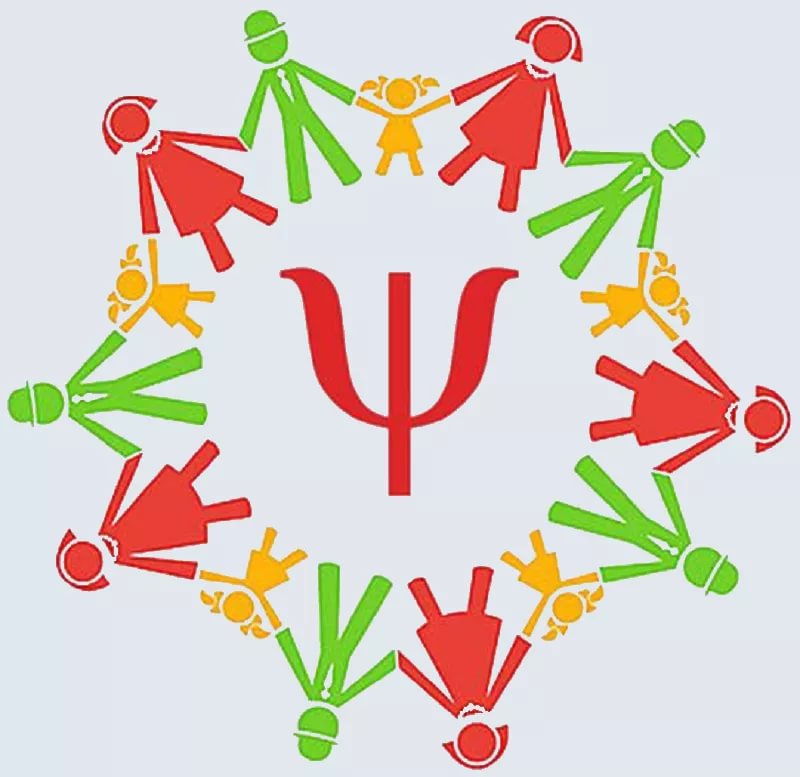 Подготовила педагог-психолог МБУ «ЦППМИСП» Безземельная Л.В.Материалы подготовлены с использованием интернет ресурса группа в ВК «Клуб молодых мам»